Техническое задание на выполнения проектных работ (разработку рабочей документации) СОДЕРЖАНИЕРАЗДЕЛ 1. НАИМЕНОВАНИЕ ОБЪЕКТА.РАЗДЕЛ 2. ОПИСАНИЕ РАБОТ, ЦЕЛЬ И ЗАДАЧИРАЗДЕЛ 3. ТРЕБОВАНИЯ К ТЕХНИЧЕСКИМ ХАРАКТЕРИСТИКАМ РАБОТПодраздел 3.1 Нормативная базаПодраздел 3.2 Требования к работам, технологии, режиму здания / сооруженияПодраздел 3.3 Выделение очередей и пусковых комплексов, требования по перспективному расширению здания/сооруженияПодраздел 3.4 Требования к сметной документацииПодраздел 3.5 Исходные данные необходимые для проектированияРАЗДЕЛ 4. ТРЕБОВАНИЯ К ОБЪЕМУ ВЫПОЛНЯЕМЫХ РАБОТПодраздел 4.1 Требования к объему работПодраздел 4.2 Перечень согласований, выполняемых ИсполнителемРАЗДЕЛ 5. ТРЕБОВАНИЯ К СРОКУ (ИНТЕРВАЛУ) ВЫПОЛНЯЕМЫХ РАБОТРАЗДЕЛ 6. ТРЕБОВАНИЯ К КАЧЕСТВУ ВЫПОЛНЯЕМЫХ РАБОТ.РАЗДЕЛ 7. ТРЕБОВАНИЯ К БЕЗОПАСНОСТИ ВЫПОЛНЯЕМЫХ РАБОТРАЗДЕЛ 8. СДАЧА / ПРИЕМКА РАБОТ, ТРЕБОВАНИЯ К РЕЗУЛЬТАТАМ РАБОТРАЗДЕЛ 9. СПЕЦИАЛЬНЫЕ ТРЕБОВАНИЯРАЗДЕЛ 10. ПЕРЕЧЕНЬ ПРИНЯТЫХ СОКРАЩЕНИЙРАЗДЕЛ 11. ПЕРЕЧЕНЬ ПРИЛОЖЕНИЙРАЗДЕЛ 1. НАИМЕНОВАНИЕ ОБЪЕКТАРАЗДЕЛ 2. ОПИСАНИЕ РАБОТ, ЦЕЛЬ И ЗАДАЧИРАЗДЕЛ 3. ТРЕБОВАНИЯ К ТЕХНИЧЕСКИМ ХАРАКТЕРИСТИКАМ РАБОТРАЗДЕЛ 4. ТРЕБОВАНИЯ К ОБЪЕМУ ВЫПОЛНЯЕМЫХ РАБОТРАЗДЕЛ 5. ТРЕБОВАНИЯ К СРОКУ (ИНТЕРВАЛУ) ВЫПОЛНЯЕМЫХ РАБОТРАЗДЕЛ 6. ТРЕБОВАНИЯ К КАЧЕСТВУ ВЫПОЛНЯЕМЫХ РАБОТРАЗДЕЛ 7. ТРЕБОВАНИЯ К БЕЗОПАСНОСТИ ВЫПОЛНЯЕМЫХ РАБОТРАЗДЕЛ 8. СДАЧА / ПРИЕМКА РАБОТ, ТРЕБОВАНИЯ К РЕЗУЛЬТАТАМ РАБОТРАЗДЕЛ 9. СПЕЦИАЛЬНЫЕ ТРЕБОВАНИЯРАЗДЕЛ 10. ПЕРЕЧЕНЬ ПРИНЯТЫХ СОКРАЩЕНИЙРАЗДЕЛ 11. ПЕРЕЧЕНЬ ПРИЛОЖЕНИЙПриложение 11. Экспликация помещений ОУС с указанием мест расположения электропотребителей: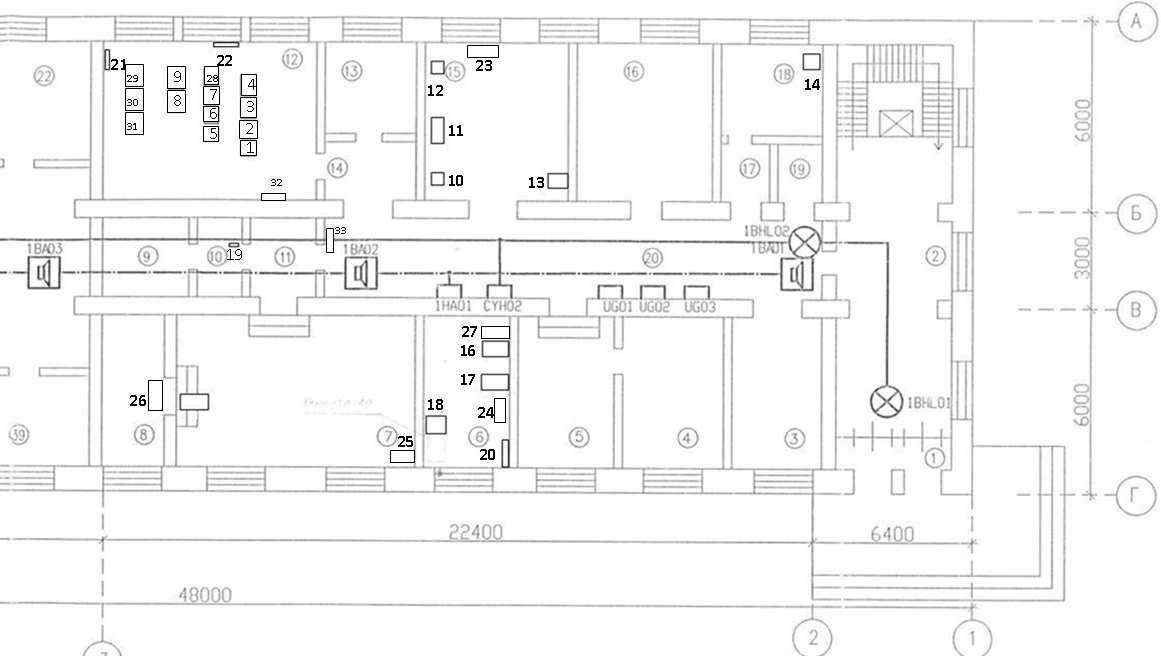 Продолжение приложения 11.1 Ведомость нагрузок электропотребителей в помещениях ОУС:Продолжение приложения 1Продолжение приложения 11.2 Ведомость нагрузок электропотребителей телекоммуникационного шкафа №1 Продолжение приложения 11.3 Ведомость нагрузок электропотребителей телекоммуникационного шкафа №2Продолжение приложения 11.4 Ведомость нагрузок электропотребителей телекоммуникационного шкафа №31.5 Ведомость нагрузок электропотребителей телекоммуникационного шкафа №4Продолжение приложения 11.6 Ведомость нагрузок энергопотребителей серверного шкафа №3Продолжение приложения 11.7 Ведомость нагрузок энергопотребителей серверного шкафа АСОПродолжение приложения 12. Экспликация помещений ЛАЗ ОРУ 500 с указанием мест расположения электропотребителей:Шкаф РУ – на схеме №4Продолжение приложения 12.1 Ведомость нагрузок электропотребителей в помещениях ЛАЗ ОРУ500:Объектом проектирования является система электропитания оборудования узлов связи.Код ОКПД2: 71.12.13.000При разработке документации должны быть решены следующие задачи:обеспечение электроснабжения потребителей;модернизация существующих щитов распределения;установка щитов распределения в существующих телекоммуникационных стойках;установка щитов распределения в существующих серверных стойках;модернизация кабельростов и трасс прокладки электропитающих кабелей.Подраздел 3.1 Нормативная база3.1.1	Разработка рабочей документации должна быть выполнена в соответствии с действующими Нормативными документами, правилами, рекомендациями и государственными стандартами Российской Федерации. 3.1.2	При разработке рабочей документации необходимо учитывать требования Норм, Правил и других нормативных документов в области использования атомной энергии, в том числе: Основные правила обеспечения эксплуатации атомных станций. (ОПЭ АС) СТО 1.1.1.01.0678-2015;Правилами устройства электроустановок (ПУЭ) издание 7;СП 76.13330.2016 «СНиП 3.05.06-85 Электротехнические устройства»;ГОСТ12.1.030-81 «ССБТ. Электробезопасность. Защитное заземление, зануление»;ГОСТ Р 21.1101-2013. Система проектной документации для строительства. Основные требования к проектной и рабочей документации;Федеральный закон «Технический регламент о безопасности зданий и сооружений» от 30.12.2009г. №384-ФЗ;Федеральный закон «Технический регламент о требованиях пожарной безопасности» от 22.07.2008 №123-ФЗ;Постановление Правительства Российской Федерации от 16.02.2008 №87 «О составе разделов проектной документации и требованиях к их содержанию».Подраздел 3.2 Требования к работам, технологии, режиму здания / сооружения3.2.1 Документацией должно быть предусмотрено:прокладка и подключение резервного фидера электропитания от кабельной сборки энергоблока №4 НВАЭС до входных клемм щита АВР ОУС АК 1,2 блоков;прокладка и подключение фидеров электропитания от новых и существующих РУ, ЭПУ до потребителей; монтаж и подключение существующего щита АВР ОРУ-500 к щиту ручного ввода резерва и фидеру основного электропитания;монтаж распределительного щита в ЛАЗе ОРУ 500;замена комплектующих (оборудования) шкафа ВРУ 0,4 кВ в помещение №102 АК 3-4 блоков;установка в телекоммуникационных и серверных стойках локальных РУ и подключение их к существующим РУ и ЭПУ;противопожарные проходки сквозь стены для трасс электрических коммуникаций;систему кабелепроводов для прокладки кабельных трасс в помещениях ОУС и ЛАЗ ОРУ-500 кВ.3.2.2 При разработке рабочей документации необходимо:электрические щиты в технических помещениях выполнить в наружном исполнении;электрические щиты в телекоммуникационных и серверных стойках выполнить во встроенном исполнении. Обеспечить встроенные щиты вертикальными кабельными органайзерами;все электрические распределительные щиты силовых линий, подключать к РУ отдельными кабельными линиями по лучевой схеме. Шлейфовое подключение электрических щитов не допускается;степень защиты электрических щитов, устанавливаемых в помещениях – не ниже IP30;коммутационное оборудование 0.4 кВ выбрать в соответствии с расчетными и пусковыми токами нагрузки, проверить на отключающую способность, чувствительность к токам короткого замыкания;распределительные и групповые линии выполнить кабелями с медными жилами с пониженным дымо-газовыделением марки ВВГнг-LS. Сечения проводников и кабелей выбрать в соответствии с ПУЭ;прокладку кабельных трасс внутри помещений предусмотреть в лотковых конструкциях или кабель-каналах;канализацию кабельной линии 0,4 кВ резервного фидера электропитания от кабельной сборки энергоблока №4 НВАСЭ до входных клемм щита АВР ОУС АК 1,2 блока определить проектом.3.2.3 В рабочей документации требуется учесть:работы по переключению потребителей с существующих кабельных линии на новые;работы по демонтажу недействующего электрооборудования, кабельных линии электроснабжения;решения по безопасности труда в соответствии с требованиями Приложения СНиП 12-03-2001 «Безопасность труда в строительстве»;мероприятия по защите и охране окружающей среды.3.2.4 Оборудование и материалы, предусмотренное рабочей документацией, либо предлагаемое к установке, должно иметь сертификат соответствия российским нормам и разрешение Ростехнадзора на применение на опасных производственных объектах.3.2.5 Рабочая документация должна содержать все необходимые и достаточные сведения для обеспечения выполнения работ по монтажу, пуско-наладке и вводу систем электропитания в действие и эксплуатацию, а также для поддержания уровня эксплуатационных характеристик в соответствии с принятыми проектными решениями.3.2.6 Рабочую документацию выполнить в соответствии с «ГОСТ Р 21.1101-2013 Система проектной документации для строительства (СПДС). Основные требования к проектной и рабочей документации».Состав проектной документации сформировать в соответствии с Постановлением Правительства РФ от 16.02.2008 № 87 (ред. от 08.08.2013) «О составе разделов проектной документации и требованиях к их содержанию».3.2.7 Рабочую документацию выполнить в соответствии с «ГОСТ Р 21.1703-2000. Система проектной документации для строительства. Правила выполнения рабочей документации проводных средств связи».Состав рабочей документации согласовать с Заказчиком.Подраздел 3.3 Выделение очередей и пусковых комплексов, требования по перспективному расширению здания/сооруженияРазработку рабочей и сметной документации выполнить в 1 этап.Подраздел 3.4 Требования к сметной документации3.4.1 Сметная документация предоставляется Заказчику в формате отраслевого программного комплекса «Атом Смета» и в формате MS Exсel с сохранением всех функциональных взаимосвязей.3.4.2 При составлении сметной документации в базисном уровне цен использовать сметно-нормативную базу (СНБ -2001г.)  в последней действующей редакции (ФЕР - 2017г.).Подраздел 3.5 Исходные данные необходимые для проектирования3.5.1 Экспликации помещений с указанием мест расположение электропотребителей и ведомости нагрузок приведены в Приложении 1.3.5.2 Все потребители относятся к I категории электроснабжения по ПУЭ.3.5.3 Сбор исходных данных и получение технических условий, необходимых для выполнения рабочей и сметной документации, а также проведение обследования объектов проектирования и трасс прокладки кабелей осуществляется Исполнителем самостоятельно на этапе предпроектной проработки в объем определяемом Исполнителем и согласовываются с Заказчиком.Подраздел 4.1 Требования к объемам работ4.1.1 Исполнителем должна быть разработана рабочая документация (структурные схемы распределительных устройств электропитания, планы прокладки фидеров электропитания в помещениях и по территории, размещение локальных РУ на фасадах телекоммуникационных и серверных шкафов, спецификация оборудования и материалов, кабельные журналы) и сметная документация.4.1.2 Рабочая документация разрабатывается в соответствии с Техническим заданием   на проектирование, Положением о составе разделов рабочей документации и требованиях к их содержанию, утвержденным постановлением Правительства Российской Федерации от 16 февраля 2008 г. № 87 (ред. от 21.04.2018) «О составе разделов проектной документации и требований к их содержанию».4.1.3	В объем настоящего технического задания входит проектирование систем:внутреннего электроснабжения;резервных фидеров подачи электроэнергии;фидеры подключения к существующим РУ и АВР;локальных РУ.4.1.4	Границами проектирования по настоящему техническому заданию являются:а) Помещения общестанционного узла связи (ОУС):выпрямительная пом. №15;автозал АТС пом. №6;Кросс пом. №7;ЛАЗ пом. №12;Радиоузел пом. №10;коридор пом. №20служебные помещения №8, №18.б) Помещения ОРУ-500 п.3.5.9:ЛАЗ пом. №108;ЛАЗ пом. №109;в) помещение №102   АК 3-4 блоков:шкаф вводно-распределительного устройства 0,4 кВ.г) Территория НВ АЭС:кабельная сборка 4 энергоблока;кабельные лотки ОРУ 110/220 кВ;помещение выпрямительной ОУС АК 1,2 блоков.4.1.5	Границами проектирования по электропитающим системам являются:зажимы выходных автоматов РУ;зажимы выходных автоматов AC ЭПУ Eltek Flatpack 220В;зажимы выходных автоматов DC ЭПУ Eltek Flatpack 48В;входные и выходные клеммы АВР ОРУ500;выходные зажимы локальных проектируемых РУ телекоммуникационных и серверных стоек:входные клеммы шкафов АВР;выходные клеммы размыкателей кабельной сборки энергоблока №4.4.1.6 Исполнитель предоставляет Заказчику рабочую документацию в следующем объёме:пояснительная записка;рабочие чертежи, объединенные в основные комплекты рабочих чертежей;прилагаемые документы, разработанные в дополнение к рабочим чертежам;кабельные журналы;спецификацию оборудования, изделий и материалов, выполняемую в соответствии с ГОСТ 21.110;локальные сметы на выполнение СМР;другие документы, предусмотренные соответствующими стандартами СПДС.4.1.7 Рабочая документация должна учитывать полный объем работ, необходимых для реализации мероприятия, с учетом реальных условий действующего предприятия.4.1.8 Рабочая документация должна учитывать полный объем затрат на демонтаж, фрагментацию и монтаж оборудования, разборку и вывоз на полигон (расстояние уточняется в зависимости от характера демонтированных элементов и места захоронения) демонтированного оборудования.4.1.9 Право собственности на результаты работ, полученных в ходе выполнения обязательств по договору, принадлежит Заказчику и не может быть использовано Исполнителем без согласования с Заказчиком.Подраздел 4.2 Перечень согласований, выполняемых ИсполнителемВсе проектные решения, приемлемое оборудование и материалы Исполнитель согласовывает с Заказчиком на стадии проектирования.Начало работ: 05.09.2019. Окончание работ: 29.11.2019 с правом досрочного выполнения работ.6.1 Разработанная рабочая документации должна соответствовать требованиям Технического задания на проектирование, функциональному назначению объекта, действующему законодательству РФ, нормам и правилами строительства, а также обязательным экологическим, противопожарным, санитарно-гигиеническим требованиям.6.2 При выполнении работ Исполнитель обязан руководствоваться стандартами, требования Норм, Правил и других нормативных документов в области использования атомной энергии, в том числе указанными в подраздел 3.1 настоящего Технического задания. 6.3 Исполнителя должен разработать частную программу обеспечения качества при проектировании (ПОК) и согласовать эту программу с Заказчиком.Принятые технологические и конструктивные решения по всем проектируемым сооружениям должны обеспечивать функционирование во всех требуемых режимах работы (нормальной эксплуатации, при нарушении нормальных условий эксплуатации), а также должны обеспечивать безопасность обслуживающего персонала при монтаже, подготовке к эксплуатации, эксплуатации, техническом обслуживании и ремонте.8.1 Документация передается Заказчику по накладной 4 (четыре) оригинальных комплекта разработанной Документации на бумажном носителе и один экземпляр в электронной версии, на оптических носителях или носителе USB. 8.2 Не менее чем за 10 рабочих дней до срока окончания выполнения работ Исполнитель передает Заказчику Документацию в электронном виде и на бумажном носителе в 1 экземпляре для проведения входного контроля. В случае наличия замечаний, Исполнитель обязан устранить их и направить Заказчику исправленную документацию на бумажном носителе и в электронном виде.Результаты прохождения входного контроля Заказчик сообщает Исполнителю.8.3 После прохождения входного контроля Исполнитель передаёт Заказчику Документацию на бумажном носителе в 3-х экземплярах и Акт приема-передачи выполненных работ. 8.4 Приемка выполненных работ производится на основании Актов приема-передачи.8.5 Документация в электронном виде сдается в форматах тех программных продуктов, с помощью которых она создавалась, и в отсканированном виде в форматах TIF или PDF.Состав и структура электронной версии Документации должна быть идентична бумажному оригиналу.8.6 По завершении работы Исполнитель представляет Заказчику оформленный аннотационный отчет о выполненных работах.Не предъявляются.№ п/пСокращениеРасшифровка сокращенияАВРАвтоматический ввод резерваАКАдминистративный корпусАЭСАтомная электростанцияВРУВводно-распределительное устройствоЛАЗЛинейно-аппаратный залНВ АЭСНововоронежская атомная электростанция ОИАЭОбъекты использования атомной энергииОИКТОтдел информационно-коммуникационных технологийОРУОткрытое распределительное устройствоОУСОбщестанционный узел связиПОКПрограмма обеспечения качестваРДРабочая документацияРД ЭОРуководящий документ эксплуатирующей организацииРУРаспределительное устройствоСПСвод правилСТОСтандарт организацииТСНБТерриториальная сметно-нормативная база ЭПУЭлектропитающая установкаНомер приложенияНаименование приложенияНомер страницы1Экспликации помещений с указанием мест расположение электропотребителей и ведомости нагрузок10№ на схемеНаименованиеПотребляемая мощность, Вт Потребляемая мощность, Вт Установка локальных РУ и блоков распределения№ на схемеНаименованиеНапряжение 48 В постоянного токаНапряжение 220 В переменного токаУстановка локальных РУ и блоков распределенияОборудование, запитываемое от ЭПУ (номер на схеме 10)Оборудование, запитываемое от ЭПУ (номер на схеме 10)Оборудование, запитываемое от ЭПУ (номер на схеме 10)Оборудование, запитываемое от ЭПУ (номер на схеме 10)Оборудование, запитываемое от ЭПУ (номер на схеме 10)Стойки с необходимостью установки внутренних распределительных панелей (состав панелей по шкафу расписан на отдельных листах)Стойки с необходимостью установки внутренних распределительных панелей (состав панелей по шкафу расписан на отдельных листах)Стойки с необходимостью установки внутренних распределительных панелей (состав панелей по шкафу расписан на отдельных листах)Стойки с необходимостью установки внутренних распределительных панелей (состав панелей по шкафу расписан на отдельных листах)Стойки с необходимостью установки внутренних распределительных панелей (состав панелей по шкафу расписан на отдельных листах)1АРМ оператора —500 1 блок розеток 19'' 8 гнезд3Шкаф телекоммуникационный №11500 4000 2 панели распределения, 3 блока розеток4Шкаф телекоммуникационный №21500 4000 2 панели распределения, 2 блока розеток8Шкаф телекоммуникационный №31500 4000 2 панели распределения, 2 блока розеток9Шкаф серверный №3 —4000 1 панель распределения, 2 блока розеток27Шкаф телекоммуникационный АСО —4000 1 панель распределения28Шкаф телекоммуникационный №4150040002 панели распределения, 2 блока розетокСтойки без необходимости установки распределительных панелейСтойки без необходимости установки распределительных панелейСтойки без необходимости установки распределительных панелейСтойки без необходимости установки распределительных панелейСтойки без необходимости установки распределительных панелей5Мультиплексор БУК-30250  —ввод на существующий разъем DB96Шкаф серверный №1 (СОТИ АССО) —4000 ввод на существующие автоматы7Шкаф серверный №2 (СОТИ АССО) —4000 ввод на существующие автоматы2Стойка предварительный измерений —250 ввод на существующий клемник БП 24В СПК.29Шкаф телекоммуникационный №1 TTC15004000ввод на существующие автоматы30Шкаф телекоммуникационный №2 TTC15004000ввод на существующие автоматы31Шкаф телекоммуникационный №3 TTC15004000ввод на существующие автоматы16Основной шкаф АТС2500 —17Дополнительный шкаф АТС2500 —25Электрочасовая станция—50015Стойка П-166—200026Пульт управления П-166—100019Радиоузел—2000№ на схемеНаименованиеПотребляемая мощность, Вт Потребляемая мощность, Вт Установка локальных РУ и блоков распределения№ на схемеНаименованиеНапряжение 48 В постоянного токаНапряжение 220 В переменного токаУстановка локальных РУ и блоков распределенияОборудование, запитываемое от распределительного шкафа (номер на схеме 11)Оборудование, запитываемое от распределительного шкафа (номер на схеме 11)Оборудование, запитываемое от распределительного шкафа (номер на схеме 11)Оборудование, запитываемое от распределительного шкафа (номер на схеме 11)Оборудование, запитываемое от распределительного шкафа (номер на схеме 11)13Блок УКБ 500М—150023Кондиционер Выпрямительной—700020Кондиционер АТС №1—700024Кондиционер АТС №2—700021Кондиционер ЛАЗ ВЧ №1—300022Кондиционер ЛАЗ ВЧ №2—300014Блок АМ—300032Вторичные часы в помещении ЛАЗ—50033Вторичные часы в коридоре—50018Шкаф ЛВС—4000№п/пОборудованиеПотребляемая мощность, ВтПотребляемая мощность, ВтАвтоматические выключатели для панели распределения Автоматические выключатели для панели распределения Примечания№п/пОборудованиеНапряжение 48 В постоянного токаНапряжение 220 В переменного токаНапряжение 48 В постоянного токаНапряжение 220 В переменного токаПримечания1Коммутатор Cisco Catalist 2950—30—25АБлок розеток №1
19'', 8-10 гнезд, вводное гнездо C14 
разборная вилка С132Коммутатор Cisco Catalist 3560-48—530—25АБлок розеток №1
19'', 8-10 гнезд, вводное гнездо C14 
разборная вилка С133Маршрутизатор Cisco 2811—160—25АБлок розеток №1
19'', 8-10 гнезд, вводное гнездо C14 
разборная вилка С134Коммутатор D-link DES-3200-28—18—25АБлок розеток №1
19'', 8-10 гнезд, вводное гнездо C14 
разборная вилка С135Коммутатор D-link DES-3200-28—18—25АБлок розеток №2
19'', 8-10 гнезд, вводное гнездо C14
разборная вилка С136Маршрутизатор Cisco 2621—72—25АБлок розеток №2
19'', 8-10 гнезд, вводное гнездо C14
разборная вилка С137Маршрутизатор Cisco 2811—160—25АБлок розеток №2
19'', 8-10 гнезд, вводное гнездо C14
разборная вилка С138Мультиплексор Cronyx E1 —20—25АБлок розеток №2
19'', 8-10 гнезд, вводное гнездо C14
разборная вилка С139Модем Zyxel Prestige 700—12—16АБлок розеток №3
19'', 8-10 гнезд, вводное гнездо C14
разборная вилка С1310Модем Zyxel Prestige 700—12—16АБлок розеток №3
19'', 8-10 гнезд, вводное гнездо C14
разборная вилка С1311Модем Zyxel P-700—12—16АБлок розеток №3
19'', 8-10 гнезд, вводное гнездо C14
разборная вилка С1312Модем Zyxel P-700—12—16АБлок розеток №3
19'', 8-10 гнезд, вводное гнездо C14
разборная вилка С1313Модем Zyxel P-700—12—16АБлок розеток №3
19'', 8-10 гнезд, вводное гнездо C14
разборная вилка С1314Модем D-link DIR-825—18—16АБлок розеток №3
19'', 8-10 гнезд, вводное гнездо C14
разборная вилка С1315Модем SZ Schmid 876—72—16АБлок розеток №3
19'', 8-10 гнезд, вводное гнездо C14
разборная вилка С1316Мультиплексор Cronyx FMUX 12126А16АБлок розеток №3
19'', 8-10 гнезд, вводное гнездо C14
разборная вилка С1317Мультиплексор Cisco ONS15305 180—16А—18Мультиплексор Cronyx E1 20—6А—19Мультиплексор Cisco ONS15310 480—25А—20Маршрутизатор Cisco 2821240—16А—21Резерв——6А – 2 шт.6А – 3 шт.21Резерв——16А – 2 шт.16А – 2 шт.21Резерв——25А – 2 шт.25А – 1 шт.№п/пОборудованиеПотребляемая мощность, ВтПотребляемая мощность, ВтПотребляемая мощность, ВтПотребляемая мощность, ВтАвтоматические выключатели для панели распределения Автоматические выключатели для панели распределения Автоматические выключатели для панели распределения Автоматические выключатели для панели распределения Примечания№п/пОборудованиеНапряжение 48 В постоянного токаНапряжение 48 В постоянного токаНапряжение 220 В переменного токаНапряжение 220 В переменного токаНапряжение 48 В постоянного токаНапряжение 48 В постоянного токаНапряжение 220 В переменного токаНапряжение 220 В переменного токаПримечания1Мультиплексор DLC-1100E120——6А6А——2Мультиплексор DLC-1100E120——6А6А——3Мультиплексор DLC-1100E120——6А6А——4Мультиплексор DLC-1100E120——6А6А——5Маршрутизатор Cisco 3945—540540——25А25АБлок розеток №1
19'', 8-10 гнезд, вводное гнездо C14
разборная вилка С13Блок розеток №1
19'', 8-10 гнезд, вводное гнездо C14
разборная вилка С136Контроллер Cisco 2500—8080——25А25АБлок розеток №1
19'', 8-10 гнезд, вводное гнездо C14
разборная вилка С13Блок розеток №1
19'', 8-10 гнезд, вводное гнездо C14
разборная вилка С137Коммутатор Cisco Catalist 2960—120120——25А25АБлок розеток №1
19'', 8-10 гнезд, вводное гнездо C14
разборная вилка С13Блок розеток №1
19'', 8-10 гнезд, вводное гнездо C14
разборная вилка С138Резерв———6А – 2 шт.6А – 2 шт.6А – 3 шт.6А – 3 шт.Блок розеток №2
19'', 8-10 гнезд, вводное гнездо C14
разборная вилка С13 Блок розеток №2
19'', 8-10 гнезд, вводное гнездо C14
разборная вилка С13 Резерв———16А – 2 шт.16А – 2 шт.16А – 2 шт.16А – 2 шт.Блок розеток №2
19'', 8-10 гнезд, вводное гнездо C14
разборная вилка С13 Блок розеток №2
19'', 8-10 гнезд, вводное гнездо C14
разборная вилка С13 Резерв———25А – 2 шт.25А – 2 шт.25А – 2 шт.25А – 2 шт.Блок розеток №2
19'', 8-10 гнезд, вводное гнездо C14
разборная вилка С13 Блок розеток №2
19'', 8-10 гнезд, вводное гнездо C14
разборная вилка С13 №п/пОборудованиеПотребляемая мощность, ВтПотребляемая мощность, ВтАвтоматические выключатели для панели распределения Автоматические выключатели для панели распределения ПримечанияПримечания№п/пОборудованиеНапряжение 48 В постоянного токаНапряжение 220 В переменного токаНапряжение 48 В постоянного токаНапряжение 220 В переменного токаПримечанияПримечания1Мультиплексор Cisco ONS15310 480—25А——2Мультиплексор Nateks FG A-155 45—6А——3Мультиплексор Zelax ГМ-2—42—25А25АБлок розеток №1
19'', 8-10 гнезд, вводное гнездо C14
разборная вилка С134Коммутатор Cisco Catalist 3560-24—485—25А25АБлок розеток №1
19'', 8-10 гнезд, вводное гнездо C14
разборная вилка С135Резерв——6А – 2 шт.6А – 3 шт.6А – 3 шт.Блок розеток №2
19'', 8-10 гнезд, вводное гнездо C14
разборная вилка С13Резерв——16А – 2 шт.16А – 2 шт.16А – 2 шт.Блок розеток №2
19'', 8-10 гнезд, вводное гнездо C14
разборная вилка С13Резерв——25А – 2 шт.25А – 2 шт.25А – 2 шт.Блок розеток №2
19'', 8-10 гнезд, вводное гнездо C14
разборная вилка С13№п/пОборудованиеОборудованиеПотребляемая мощность, ВтПотребляемая мощность, ВтПотребляемая мощность, ВтПотребляемая мощность, ВтАвтоматические выключатели для панели распределения Автоматические выключатели для панели распределения Автоматические выключатели для панели распределения Примечания№п/пОборудованиеОборудованиеНапряжение 48 В постоянного токаНапряжение 48 В постоянного токаНапряжение 220 В переменного токаНапряжение 220 В переменного токаНапряжение 48 В постоянного токаНапряжение 220 В переменного токаНапряжение 220 В переменного токаПримечания11Резерв———6А – 3 шт.6А – 3 шт.6А – 3 шт.6А – 3 шт.Блок розеток №1 и №2
19'', 8-10 гнезд, вводное гнездо C14
разборная вилка С13———16А – 3 шт.16А – 3 шт.16А – 3 шт.16А – 3 шт.Блок розеток №1 и №2
19'', 8-10 гнезд, вводное гнездо C14
разборная вилка С13———25А – 3 шт.25А – 3 шт.25А – 3 шт.25А – 3 шт.Блок розеток №1 и №2
19'', 8-10 гнезд, вводное гнездо C14
разборная вилка С13№п/пОборудованиеПотребляемая мощность, ВтПотребляемая мощность, ВтПотребляемая мощность, ВтПотребляемая мощность, ВтАвтоматические выключатели для панели распределения Автоматические выключатели для панели распределения Примечания№п/пОборудованиеНапряжение 48 В постоянного токаНапряжение 48 В постоянного токаНапряжение 220 В переменного токаНапряжение 220 В переменного токаНапряжение 48 В постоянного токаНапряжение 220 В переменного токаПримечания1Сервер HP ProLiant DL380G6—460
460460
460——25АБлок розеток №1
19'', 8-10 гнезд, вводное гнездо C14
разборная вилка С132Сервер HP ProLiant DL380G7—750
750750
750——25АБлок розеток №1
19'', 8-10 гнезд, вводное гнездо C14
разборная вилка С133Сервер Cisco MCS 7825—350350——25АБлок розеток №2
19'', 8-10 гнезд, вводное гнездо C14
разборная вилка С134Сервер Cisco MCS 7825—350350——25АБлок розеток №2
19'', 8-10 гнезд, вводное гнездо C14
разборная вилка С135Коммутатор Cisco Catalist 3560-24—485485——25АБлок розеток №2
19'', 8-10 гнезд, вводное гнездо C14
разборная вилка С136Сервер HP ProLiant DL360G5—700
700700
700——25АБлок розеток №3
19'', 8-10 гнезд, вводное гнездо C14
разборная вилка С137Сервер HP ProLiant DL360G5—700
700700
700——25АБлок розеток №3
19'', 8-10 гнезд, вводное гнездо C14
разборная вилка С138Система хранения данных (СХД)—700
700700
700——25АБлок розеток №3
19'', 8-10 гнезд, вводное гнездо C14
разборная вилка С139Резерв—————6А – 3 шт.Резерв—————16А – 2 шт.Резерв—————25А – 1 шт.№п/пОборудованиеПотребляемая мощность, ВтПотребляемая мощность, ВтПотребляемая мощность, ВтПотребляемая мощность, ВтАвтоматические выключатели для панели распределения Автоматические выключатели для панели распределения Автоматические выключатели для панели распределения Автоматические выключатели для панели распределения Примечания№п/пОборудованиеНапряжение 48 В постоянного токаНапряжение 48 В постоянного токаНапряжение 220 В переменного токаНапряжение 220 В переменного токаНапряжение 48 В постоянного токаНапряжение 220 В переменного токаНапряжение 220 В переменного токаНапряжение 220 В переменного токаПримечания1GSM шлюз Topex MultiAccess—460460———25АБлок розеток №1
19'', 8-10 гнезд, вводное гнездо C14
разборная вилка С13Блок розеток №1
19'', 8-10 гнезд, вводное гнездо C14
разборная вилка С132Терминал KVM HP TFT7600—250250———25АБлок розеток №1
19'', 8-10 гнезд, вводное гнездо C14
разборная вилка С13Блок розеток №1
19'', 8-10 гнезд, вводное гнездо C14
разборная вилка С133Сервер HP DL360—460
460460
460———25АБлок розеток №2
19'', 8-10 гнезд, вводное гнездо C14
разборная вилка С13Блок розеток №2
19'', 8-10 гнезд, вводное гнездо C14
разборная вилка С134Сервер IBM SystemX 3250 — 500 500 — — — 25АБлок розеток №2
19'', 8-10 гнезд, вводное гнездо C14
разборная вилка С13Блок розеток №2
19'', 8-10 гнезд, вводное гнездо C14
разборная вилка С135Резерв——————6А – 3 шт.5Резерв——————16А – 2 шт.5Резерв——————25А – 1 щт.№ на схемеНаименованиеПотребляемая мощность, Вт Потребляемая мощность, Вт Установка локальных РУ и блоков распределения№ на схемеНаименованиеНапряжение 48 В постоянного токаНапряжение 220 В переменного токаУстановка локальных РУ и блоков распределения1Шкаф телекоммуникационный СОТИ АССО—500 Подключение к существующим клеммам2Шкаф АТС—1000Подключение к существующим клеммам5Кондиционер—4000Подключение к существующим клеммам6Кондиционер—4000Подключение к существующим клеммам